Faculty Organization MeetingNovember 14, 2018Started at: 12:15pmReview and approve September minutes (2 minutes)Discussion (to include Diversity and Inclusion updates in addition to topics below)Response to CSWE letter and plan to move forward Faculty training needs regarding Diversity and Inclusion and other teaching skills and topics. Large group discussion to generate ideas for what might work best for our faculty Deans’ and Directors’ Reports Faculty Senate update and discussion about voting: Mike Woolley or designee General Announcements (5 minutes)“Shout-Outs”Next meeting Date: 12/12/18 (followed by winter holiday party)Submitted by: Terry ShawDate: 10/10/18 FEC and FO MEETING DATES (2018-19)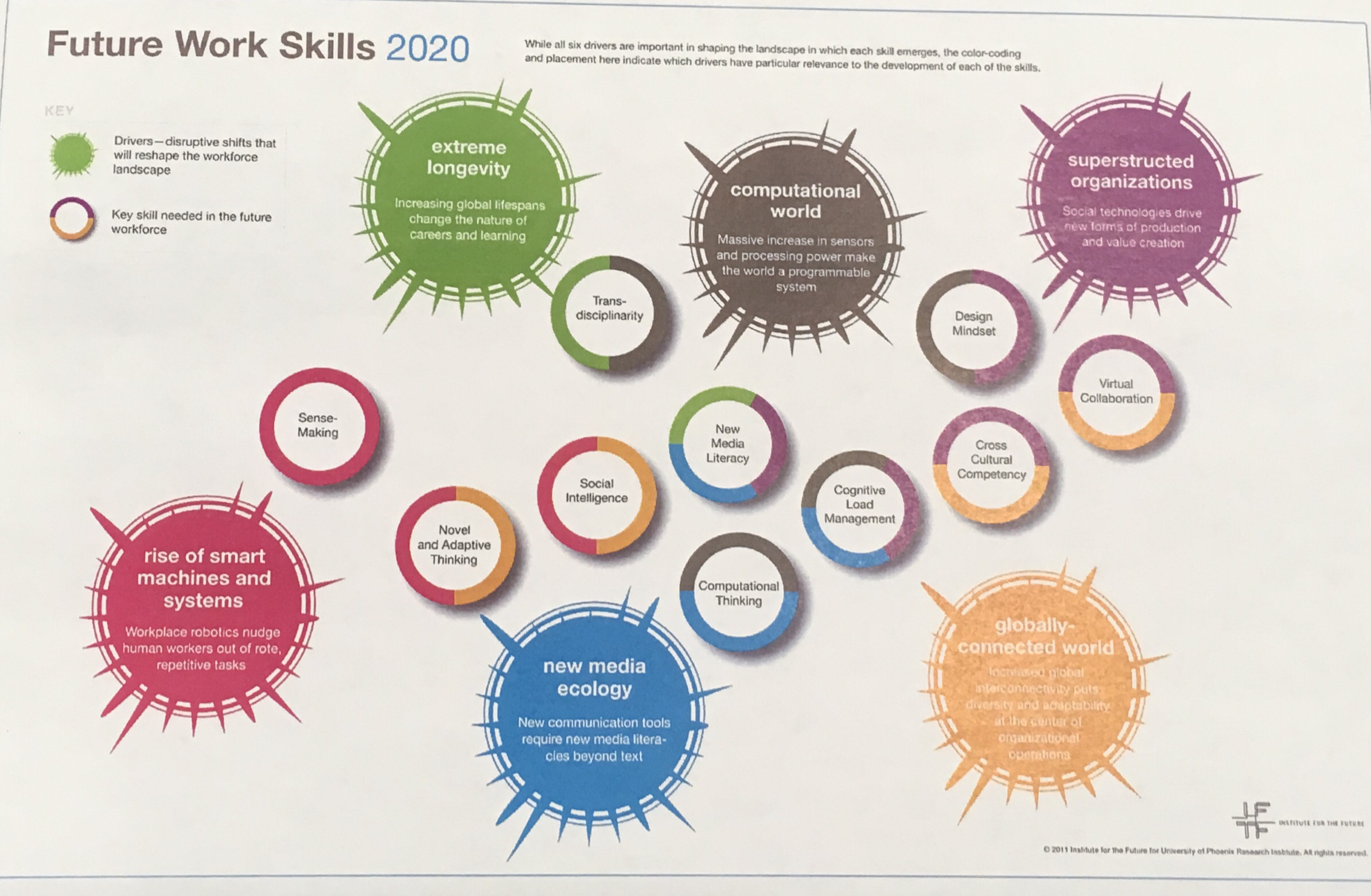 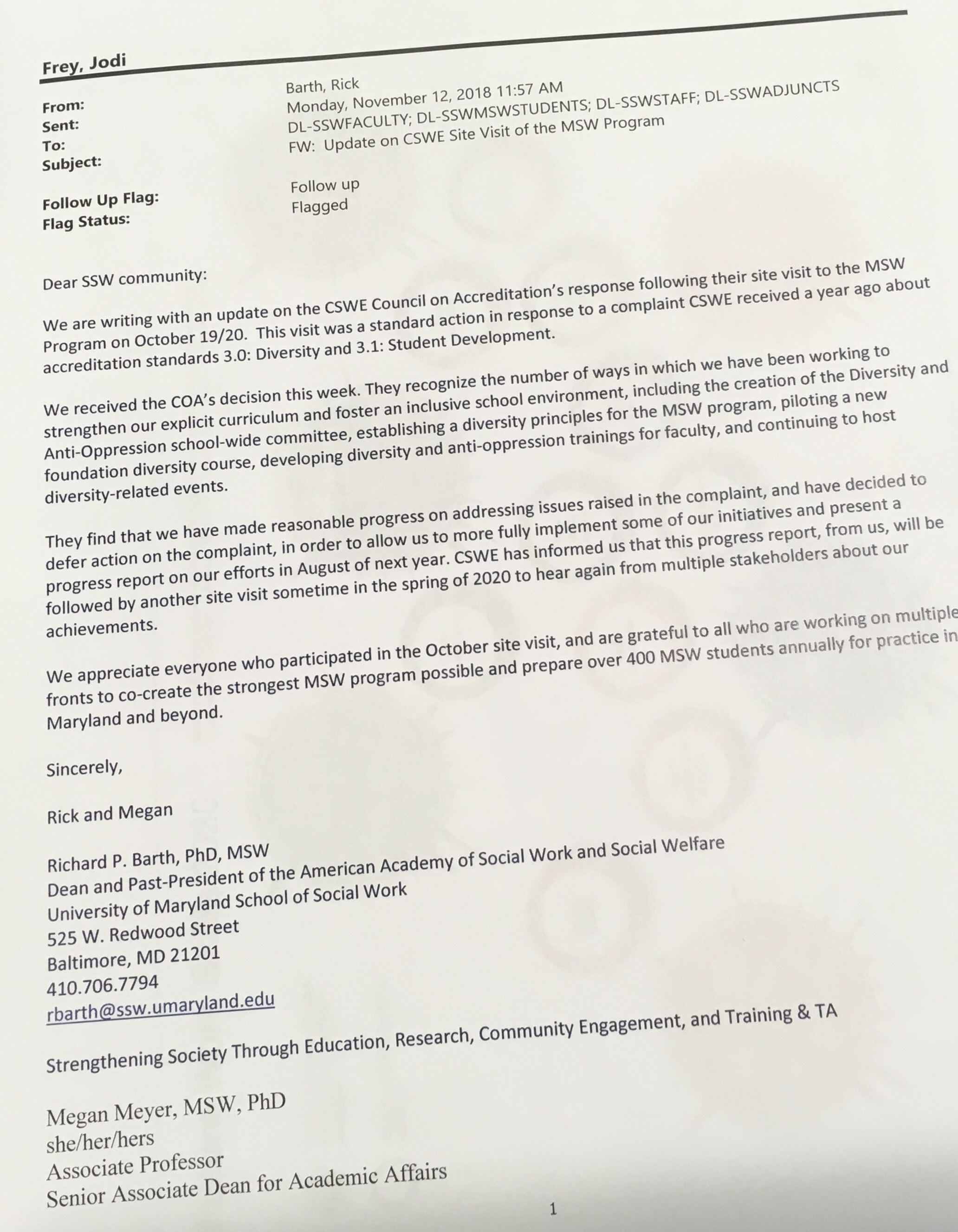 Summary/Action   Responsible Party (if appropriate)Minutes approved Paul SaccoSummary/Action  Responsible Party (if appropriate)This topics were discussed and faculty weighed in regarding reactions to the CSWE letter and plans to continue working to improve the inclusiveness of the SSW in addition to working to improve our curriculum and overall climate.Discussion about how to best train faculty – full-time, part-time, adjunct, and others regarding ongoing topics related to diversity and inclusion.Jodi led a discussion on the two topics.Summary/Action  Responsible Party (if appropriate)Rick presented the Dean’s Teaching Awards for the summer…congrats to all of the award winners which include:Melissa Bellin – SWCL754Frederick DiBlasio – SWCL703Deborah Gioia – SOWK783Joshua Okundaye – SWCL775Shoshana Ringel – SWCL715Christoper Wirt – SWCL756Rick discussed a presentation from NADD given by Laura Nissan from PSU related to Future’s Work (see handout at the end of the minutes).The VUCA world – the world we live in – there is volatility, uncertainty, complexity, and ambiguity.  Are we prepared for this? Are our students?What is it that will prepare us and students for the future – the handout discusses 6 drivers related to future work skills (extreme longevity, computational world, super structured organizations, rise of smart machines, new media ecology, and a globally-connected world).Dave Flinchbaugh is well and his surgery was a success.  The SSW raised 1.5 million dollars last month – second behind the medical school.Rick thanked the search committees for the tremendous work being done.Rick said we are working on Clinical and Research lines.Fernando Wagner got a voucher from ICTR – the first in our school.Dawn Shafer:  From Danielle and I – if you are considering incompletes please look over the criteria.Paul Sacco: Patrick McArdle will be talking about causal inference tomorrow (November 15, 2018) at noon.  There are also resources available on SharePoint.We are looking for a Bachelors level person to be full time – please provide any suggestions to Paul.Question – is there an update on SharePoint and the transfer of files between Vibe and Sharepoint?  There was no one to talk about it – but Dave Pitts will be asked to update us.Bethany Lee:  We have extended two offers and one person has since accepted.There will be a visit by candidate Hussein Lateftee on Monday December 10.Like to thank the very hard working committee – and thank people for the support.Joan Pittman – update on the clinical faculty search – they are currently in the process of doing ZOOM interviews and are looking to bring people on campus in the Spring.Rick BarthDawn ShaferPaul SaccoBethany LeeJoan PittmanSummary/Action  Responsible Party (if appropriate)Ericka Lewis discussed the faculty session voting issue that was brought up last meeting related to how we distribute the two votes that we have for faculty senate.Discussion around splitting the vote proportionally vs having the two votes be similar.  Proposal that we come up with a threshold at which both votes are combined – 75%/25%; 66%/33% - Ericka will write up what we proposed and we can vote on it in DecemberEricka LewisSummary/Action  Responsible Party (if appropriate)The fall potluck is November 15 – 11:30 to 1:30.  Michael – the Thursz lecture is November 15 – implications of the mid-term elections for progressivesFernando – we are going to have the ICPHR (International collaboration for Participatory Health Research) meeting in Baltimore June 23-25, 2019.  The conference will be at Morgan State.  There will be a pre-conference meeting June 21-22, 2019 here at the School of Social Work.Charlotte – if you have a GRA you should receive an email related to mid-semester performance.AllSummary/Action  Responsible Party (if appropriate)Shout out to everyone who helped arrange for Ken Hardy to speak here and the discussion.FEC MeetingsFO MeetingsSeptember 5thSeptember 12thOctober 3rdOctober 10thNovember 7thNovember 14thDecember 5thDecember 12thFebruary 6thFebruary 13thMarch 6thMarch 13thApril 3rdApril 10thMay 1stMay 8thNo meetingJune 5th (10am – 2pm)